PO Number_________________________________PCARD ELIGIBLE     _______Questions contact Patrick Kelly, Director of PurchasingTelephone: 304-336-8510  Email patrick.kelly@westliberty.eduPurchase RequisitionWest Liberty UniversityWest Liberty, WV 26074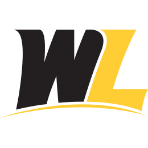 Vendor Details:WLU Department Details:Ship To: CUB#: Phone: WLU Department Details:Ship To: CUB#: Phone: Additional DocumentsAdditional DocumentsContract/WV-48W-9 (If new vendor)WV-96Foundation Pre-Approval (If required)Quote(s)FundOrgLineAmount                                               Total:$                                               Total:Budget Manager Approval                                                                    DateBudget Manager Approval                                                                    DatePurchasing Approval                                                                               DatePurchasing Approval                                                                               Date